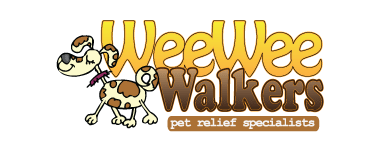 Bark and Play SocialI understand that my puppy/dog(s) will be in an environmentwith other puppy/dog(s) to run, play and socialize together.It is my understanding that if my puppy/dog(s) injures anotherperson/animal while at Wee Wee Walkers I will be heldresponsible for any reasonable expenses occurred.I will be held responsible for the conduct of my pet at alltimes during the puppy/dog(s) play social time and freerun that my dog participates in.If  any unfortunate incidents pertaining to myself or my dog occur, it is understood that Wee Wee Walkers will not be found liable.In acknowledgement of my signature I agree to all the previousterms.Signed _____________________          Date _______________